Reakcie súvisiace s teplomDeje v prírode i v chemickom laboratóriu sú spojené s energetickými zmenami .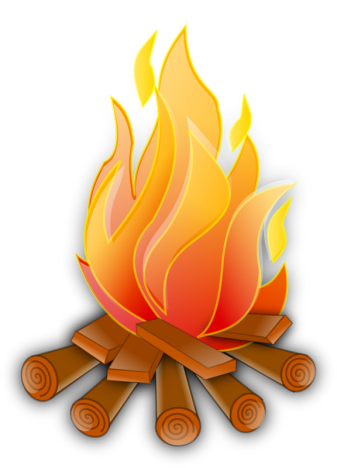 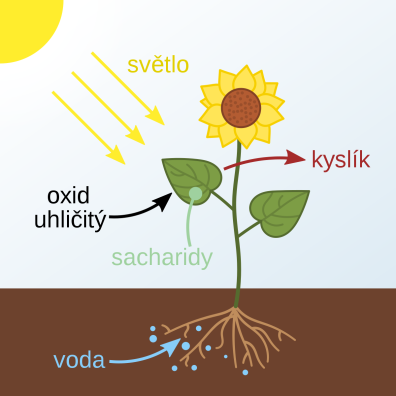                                                   EnergiaČo majú spoločné oba deje – energia v prvom prípade sa uvoľňuje ako teplo                                                  – energiu treba dodať aby dej prebiehal Označenie energie E , teplo je len jedna forma energieReakcie súvisiace s teplom – termoreakcie  :  a) exotermické reakcie –teplo sa pri nich uvoľňuje					          b) endotermické reakcie – teplo na ich priebeh treba                                                                                                                                   dodať	(alebo sa spotrebuje)Množstvo uvoľneného alebo spotrebovaného tepla závisí : - od množstva reaktantov							      - od skupenstva látok							      - od spôsobu ako reakcia prebehlaTermochémia – odbor chémie, ktorý študuje tepelné javy pri chemických reakciách	Exotermické reakcie sú rekcie, pri ktorých sa energia uvoľňuje vo forme tepla do svojho okoliaR   +   R     →   P   + teploEnergia reaktantov je väčšia ako energia produktovPríklady iných exotermických reakcii:Horenie, dýchanie, neutralizácia, hasenie vápna, reakcia sodíka s vodou, rozklad peroxidu vodíka pomocou bureluMnohým exotermickým reakciám musíme na začiatku dodať energiu (iskra, zápalka) a ďalej už budú prebiehať samovoľne a bude sa uvoľňovať teplo. Niektoré reakcie úplne prebiehajú samovoľne a využívajú sa na získavanie energie pre potreby každodenného života ( spaľovanie – kúrenie a výroba energie-tepla, pohon motorových vozidiel)Endotermické reakcie                   učebnica str.77Fotosyntéza je reakcia, ktoré prebieha len pri sústavnom dodávaní  energie.                            EnergiaTvojou úlohou je pomocou učebnice a minulej hodiny odvodiť si charakteristiku endotermických reakcii .-zakrúžkujAko by sme ich zapísali  schémou                           R    →   P   + energiaEnergia produktov je   vyššia     –    nižšia     ako energia reaktantov.Reaktanty sú stabilnejšie alebo menej stabilnejšie ako produkty ?Príklady iných endotermických reakcii: učebnica str. 77Fotosyntéza, pečenie chleba, príprava karamelu z cukru a jedla, výroba ....................................  ,                                                      rozklad peroxidu vodíka na svetle a tepleEndotermické reakcie  sú chemické reakcie, pri ktorých sa teplo  .....................Význam poznania reakcií :Je dôležité  poznať podmienky priebehu reakcii :-plánovanie chemických výrob ( energetická náročnosť, efektívnosť, cena)-bezpečnosť ( aby reakcia nezačala prebiehať nekontrolovane)-energetika ( využitie vhodných reakcii na získavanie tepla z rôznych druhov palív) Kam by ste zaradili dobíjanie akumulátora v aute alebo v mobile ?